MORADO	Pinta con crayola morada.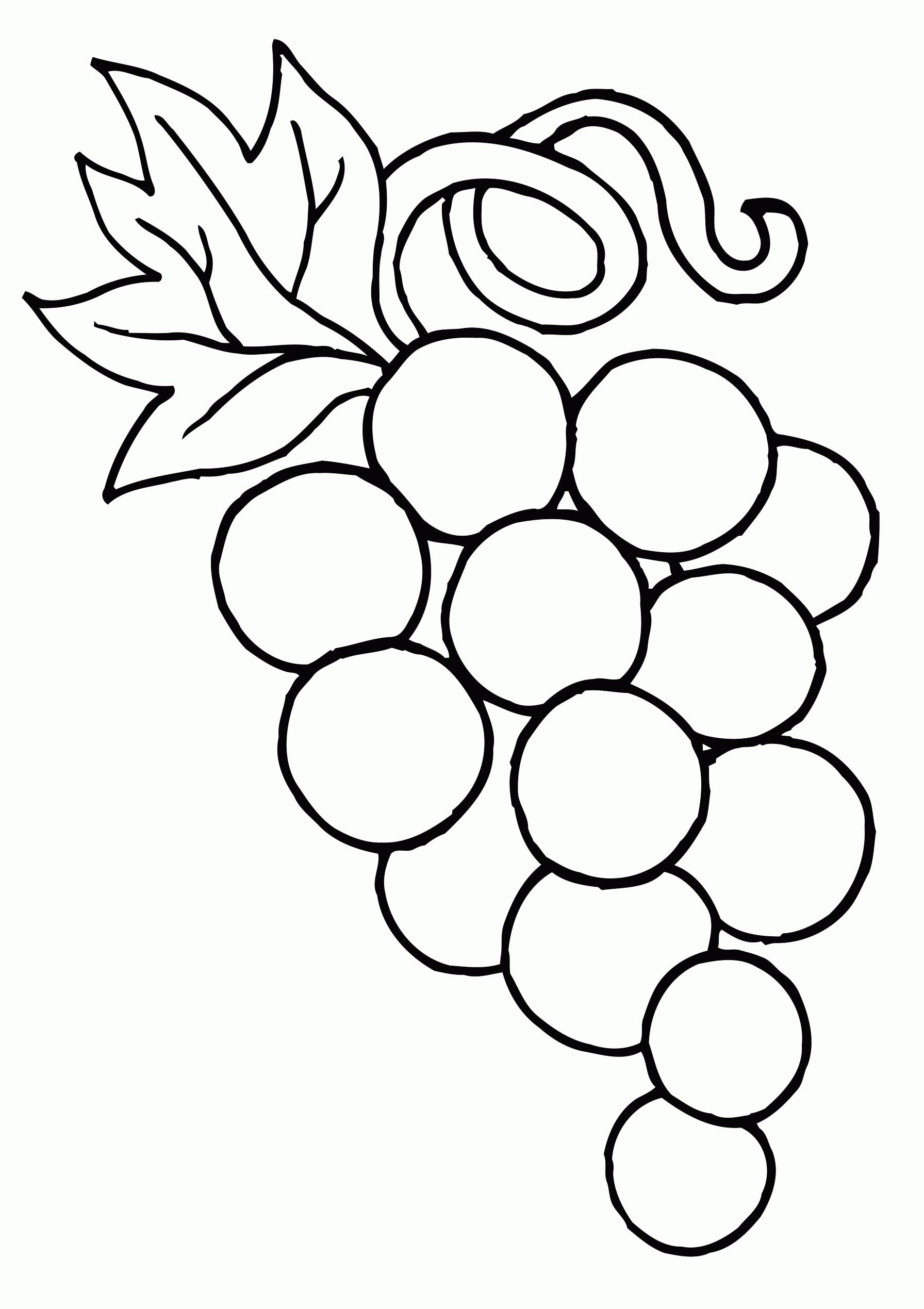 COLOR MORADOPinta con color morado el hábito.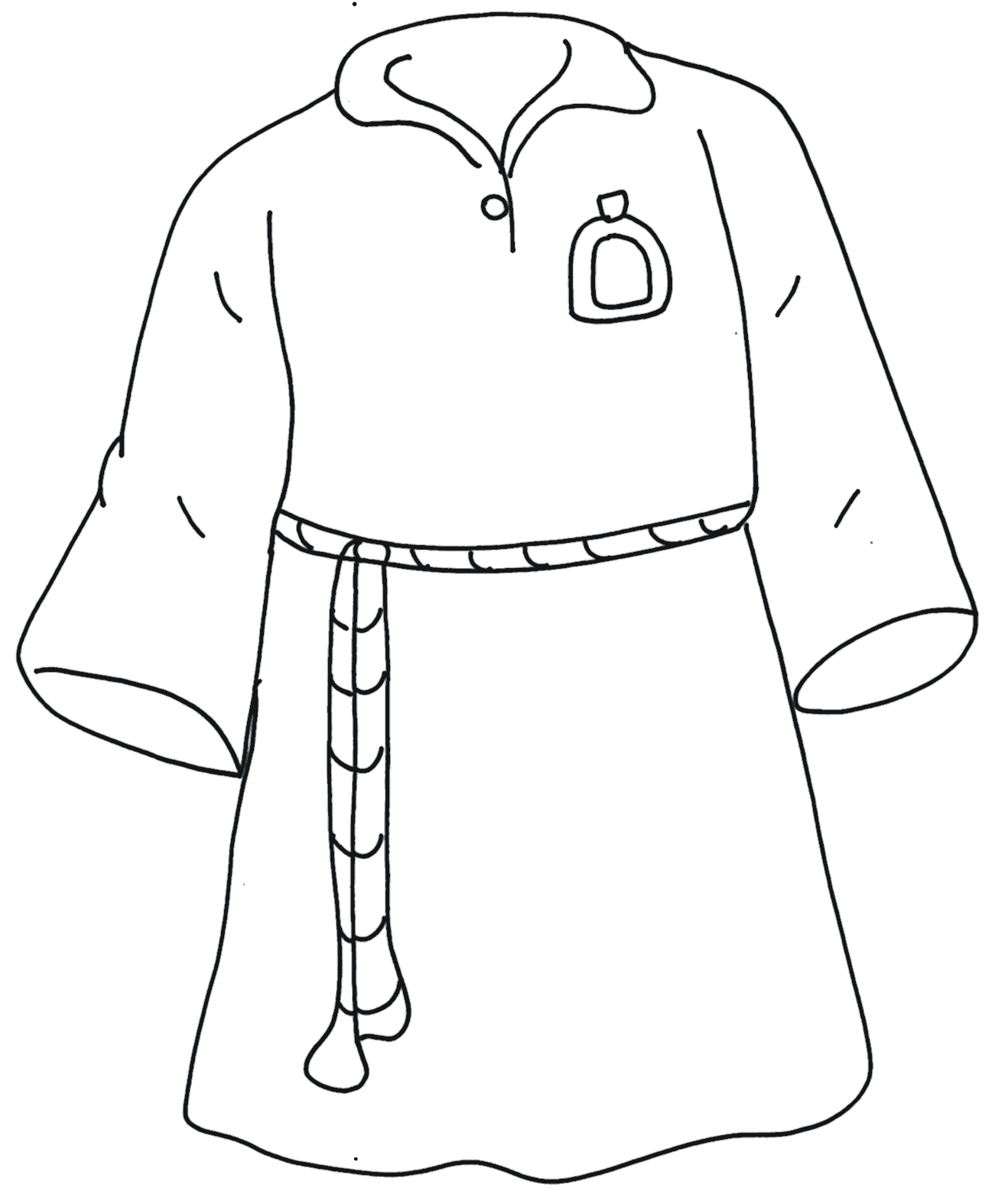 